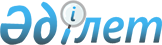 Еуразиялық үкіметаралық кеңестің 2015 жылғы 8 қыркүйектегі № 9 шешіміне өзгеріс енгізу туралыЕуразиялық үкіметаралық кеңестің 2018 жылғы 27 қарашадағы № 5 шешімі.
      2014 жылғы 29 мамырдағы Еуразиялық экономикалық одақ туралы шарттың 92-бабының 6-тармағына сәйкес Еуразиялық үкіметаралық кеңес шешті:
      Еуразиялық үкіметаралық кеңестің 2015 жылғы 8  қыркүйектегі  № 9 шешімімен бекітілген Еуразиялық экономикалық одақ шеңберіндегі өнеркәсіптік ынтымақтастықтың негізгі бағыттарының 5.2-тармағы мынадай мазмұндағы абзацтармен толықтырылсын:   
      "Комиссия мүше мемлекеттердің сезімтал тауарларға қатысты қабылдаған (әзірлеген) құқықтық актілерінің (актілер жобаларының) тізілімін Одақтың ресми сайтында жүргізуді және орналастыруды қамтамасыз етеді.
      Тізілім Сезімтал тауарларға қатысты консультациялар жүргізу тәртібінің 18-тармағына және (немесе) сезімтал тауарларға қатысты ұлттық өнеркәсіптік саясатты іске асырудың жоспарланған бағыттары туралы Еуразиялық экономикалық одаққа  мүше мемлекеттерді өзара  хабардар етуге (№ 3 қосымша) және Комиссия жүргізетін мүше мемлекеттердің сезімтал тауарларға қатысты құқықтық актілер әзірлеу және қабылдау мониторингі нәтижелеріне сәйкес мүше мемлекеттердің келісуі бойынша мүше мемлекеттер ұсынған ақпарат негізінде қалыптастырылады".                              Еуразиялық үкіметаралық кеңес мүшелері:
					© 2012. Қазақстан Республикасы Әділет министрлігінің «Қазақстан Республикасының Заңнама және құқықтық ақпарат институты» ШЖҚ РМК
				
        АрменияРеспубликасынан
БеларусьРеспубликасынан
ҚазақстанРеспубликасынан
ҚырғызРеспубликасынан
РесейФедерациясынан